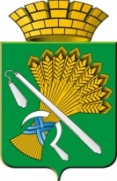 АДМИНИСТРАЦИЯ КАМЫШЛОВСКОГО ГОРОДСКОГО ОКРУГАП О С Т А Н О В Л Е Н И Еот 17.01.2019  N 6                                                                                           О внесении изменений в постановление главы Камышловского городского округа от 19.01.2018 года №47 «О мерах по обеспечению исполнения бюджета Камышловского городского округа»В соответствии со статьей 30 Устава Камышловского городского округа ("Камышловские известия", N 58, 23.07.2005), ПОСТАНОВЛЯЮ:1. Внести в постановление главы Камышловского городскогоокруга от 19.01.2018 года №47 «О мерах по обеспечению исполнения бюджета Камышловского городского округа» следующие изменения:абзац второй пункта 1 после слов «о поставке товаров,» дополнить словами «выполнении работ,».2. Опубликовать настоящее постановление в газете «Камышловские известия» и разместить на официальном сайте Камышловского городского округа в информационно – телекоммуникационной сети «Интернет». 3. Контроль за исполнением настоящего постановления оставляю за собой. Глава  Камышловского городского округа                                        	      А.В. Половников 